Instruktioner Aptus Home App   Ladda hem Aptus Home Appen i antingen Play Butiken (android) eller App store (iOS)Logga in enligt bild nedan men byt ut ### mot ditt lägenhetsnummer och ditt lösenord är 12345 första gången du ska logga in.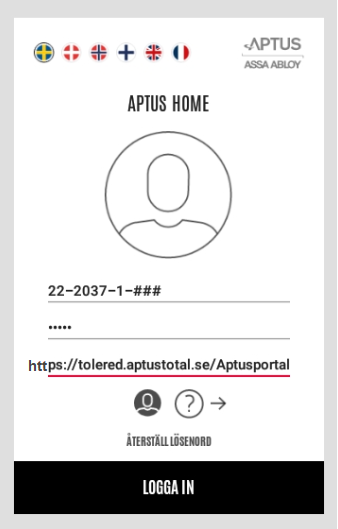 Sedan när du är inloggad så bör du byta lösenord och det gör du under inställningar.Nu är det fritt fram att boka via appenLycka till!Styrelsen Brf Tolered